DESTINATION PANAMA CITY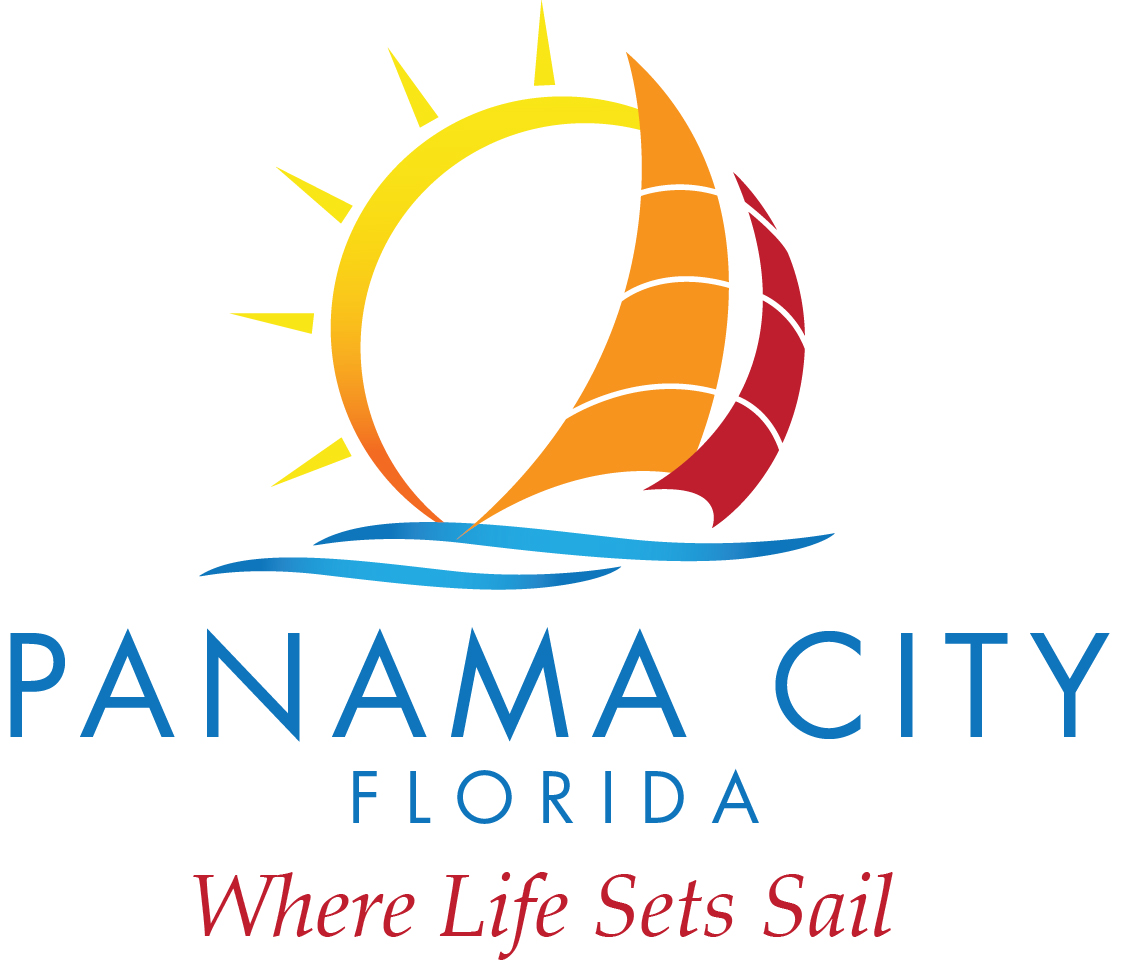 SCHEDULED MEETINGApril 23, 2019 MINUTES9:00 A.M. (approximately)Bay County Government Complex840 West 11th Street, Panama City, FL 32401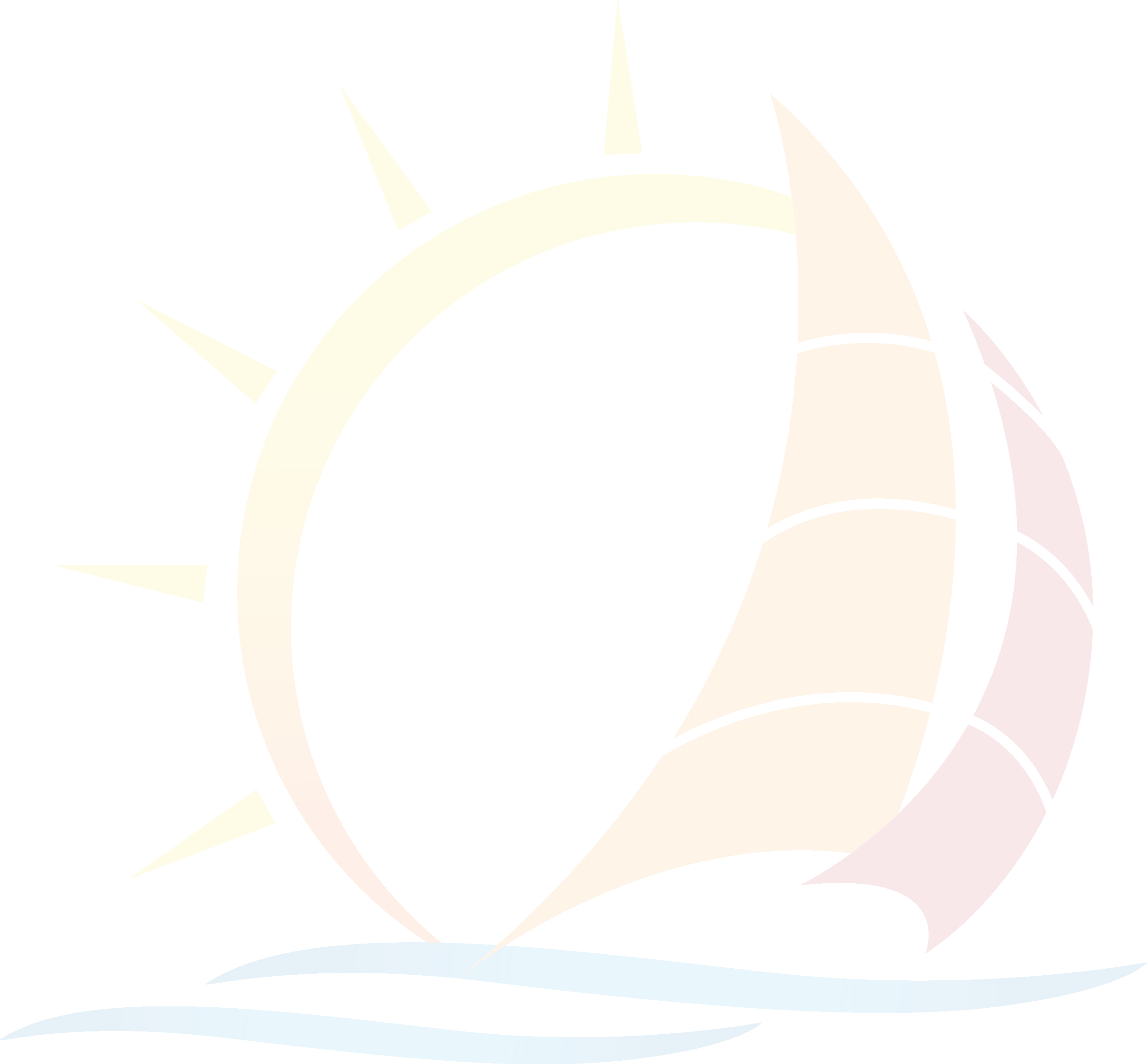 Roll Call
All members present with the exception of Nirav Banker.Approval of Minutes January 2019Motion to accept Minutes of January 2019 as presented by
Seconded by			All ayes.Acceptance of Financial Report Period Ending 03/31/19Motion to accept Financial Report Period Ending 03/31/19 as presented by
Seconded by			All ayes.Acceptance of FY18 AuditMotion to accept FY 18 Audit as presented bySeconded by			All ayes.Selection of ChairmanMotion to appoint Commissioner Jenna Haligas as DPC Chairman bySeconded by 			All ayes.Lease Office Space, 228 Harrison AvenueMotion to approve lease for 228 Harrison Avenue bySeconded by			All ayes.